ВОВ в числах и фактах. (5 класс)Тип урока. Интегрированный урок обобщения и систематизации знаний, умений и навыков.Цели. 
Образовательные. Систематизация знаний по темам курса 5 класса.Повторение, закрепление приобретенных знаний.Выработать умение применять знания к решению нестандартных задач.Развивающие.Развитие приемов умственной деятельности, памяти, внимания, умения сопоставлять, анализировать, делать выводы.Повышение информационной культуры, интереса к математике, истории.Развитие познавательной активности, положительной мотивации к предмету.Воспитательные.Воспитание любви к родной стране, ее истории.Воспитание ответственности, самостоятельности, умения работать в коллективе.Воспитание уважения друг к другу, к старшему поколению.Формы организации работы: индивидуальная, групповая.Приложение: презентация.Раздаточный материал: карточки.Добрый день.На ваших столах лежат бумажные салфетки. Возьмите, пожалуйста, по одной и сверните пополам любым способом. Оторвите от любого края уголок. Сверните еще раз пополам и опять оторвите кусочек с любого уголка. Еще раз проделайте то же самое. А теперь разверните  и продемонстрируйте, что у вас получилось. Вряд ли найдется пара салфеток, на которых повторяется рисунок. Как вы думаете, почему мы получили такой результат? (Ответы учеников)Каждый человек уникален, он обладает только ему присущими качествами, мыслит по-своему. Но, несмотря на то, что мы такие разные, многое нас объединяет. Как вы считаете, что нас объединяет? (Ответы учеников)Да, все мы – жители замечательной, богатой страны. Наша Родина – Россия. (Презентация, слайды 1 - 10).Россия, Русь, Родина, родимый край, родная сторона, отчий дом – самые дорогие слова для русского человека. Русь – «небесно-голубая» и «златая», «деревянная» и «полевая», «задремавшая» и «буйственная». Это – «край дождей и непогоды», край «разливов грозных тихих внешних сил».Мы – русичи, мы – россияне, независимо какой национальности.А как вы считаете, что создает величие нашего государства? Что является самым большим богатством нашей страны? (Ответы учеников)Главным богатством нашей страны является ее народ, со своими чертами и традициями, любовью к Родине. В годы тяжелых испытаний народ всегда находил в себе силы, чтобы справиться с ними. Всегда россияне были верны своей Родине. Какой праздник мы с вами будем праздновать уже совсем скоро? (Ответы учеников) (Презентация, слайд 11)II.  9 мая уже в 64 раз прогремит салют Победы. События ВОВ никогда не должны изгладиться из памяти людей, сколько бы поколений ни сменилось после ее окончания. Наш урок я предлагаю посвятить тем 
- Кто шел в бой за Родину. Выстоял и победил.
- Тем, кто ради Победы сердце отдать был готов.
- Тем, кто под машины ложился вместо понтонных мостов.
- Тем, кто согревал дыханием в стужу блокадных ночей.
- Тем, кто на века канул в фашистском плену.
- Всем, кто ушел в бессмертие. Как вы предлагаете назвать наш урок?Что бы вам  хотелось получить от урока (повторить, узнать нового)?Презентация (слайд 12)III. План нападения на СССР был утвержден Гитлером 18 декабря 1940 года. Он был рассчитан на молниеносную войну (блицкриг) и предполагал полный разгром вооруженных сил СССР.Кто знает, как назывался этот план?  Вы узнаете, когда выполните следующие задания. (Презентация, слайд 13)

Вычислите:     5,03∙10        СОкруглите до десятых:        15,876           ОВычислите: 1/5  + 2,7           РВыполните действие:                  А               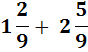 Что больше:       3/8 или  8/3             БПлан Гитлера назывался Барбаросса.Задача 1. (Презентация, слайд 14) Уже в первые дни немецкая авиация разбомбила       аэродромов и уничтожила на земле и на воздух     советских самолетов.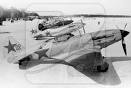 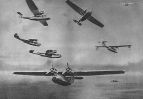 Выполните вычисления и заполните пропуски в тексте.Аэродромов     1,25• 8:0,25+2,6 • 10	66Самолетов    (600 • 0,15+60) • 80 •0,1 	1200Причем 800 самолетов было уничтожено на земле (более 300 самолетов противника уничтожили наши летчики в боях). Более подробно о первых днях войны вы узнаете на уроках истории.Поработаем в группах. На столах карточки. Объединитесь по 4 человека. Решить задачу.Задача. Во время боя командир отправил 0,4 всех своих солдат на переднюю линию боя, а остальных солдат разделил на два отряда для обороны левого и правого флангов. На левом фланге отряда было в 5 раз больше солдат, чем на правом. Сколько солдат было на правом и сколько на левом фланге, если всего у командира в подчинении было 800 солдат? Решение объясняется у доски (если возможно, предлагаются разные способы).Вместе с Советской армией героическую борьбу вели подпольщики и партизаны в тылу врага. Великий подвиг совершили труженики тыла. Девиз всей страны: «Все для фронта, все для Победы!»Вместе со взрослыми трудились дети, многие из них заняли рабочие места вместо отцов, работали на полях наравне со взрослыми, сражались в партизанских отрядах.И 9 мая 1945 года Москва и вся страна салютовала победителям. Огромные потери понесла наша страна в той войне.Используя найденные ответы, заполните пропуски в тексте. Перед вами карточки с заданиями. Карточка №1 с более легкими заданиями. Самостоятельно выберите уровень сложности.Карточка №2.Карточка №1.Заполните текст данными. Презентация, слайд 17.Ответы (Презентация, слайд 18):Наш урок подходит к концу.Более 60 лет над нашей страной синее – синее небо. И солнце доброе, радостное, не застланное дымом. И ветер, свободный от горького запаха пороха. Мы понимаем, что за все, что мы имеем – жизнь и праздники в нашей жизни, мы обязаны тем, кто воевал, погибал, отдал свою жизнь, свое здоровье для великой Победы.III. Рефлексия. Я предлагаю вам высказать ваши пожелания всем людям планеты.IV. Подведение итогов урока. V.  Домашнее задание. (на выбор)Выполнить задание на второй карточке.Найти факты из истории ВОВ и составит и решить задачу на эту тему.8/3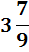 2,98/32,915,950,350,3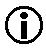 Округлите число 14,1792 до сотых, затем умножьте его на 100.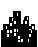 Найдите объем прямоугольного параллелепипеда, измерения которого равны 19 см, 12 см и 7,5 см. 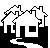 Найдите 3,5% от числа 2000.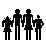 Вычислите: (48,3 ∙ 1,2 – 29,4):0,04 - 687,5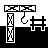 Найти значение выражения 1,4х + 5840 + 64х при х=400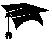 Решите уравнение 200,3 – (0,2х + 1,2х)= 22,5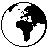 Найдите число, если 42% этого числа равно 672.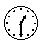 Вычислите: 1 сутки=1440 минут. 1 год = 365 суток. Сколько понадобиться лет, если объявить минуту молчания за каждого погибшего в Великой Отечественной войне (количество погибших взять из пункта ”). Ответ округлите до целых.Записать с помощью цифр число 1,418 тысяч.Округлите числа 1649,97 и 60,12 до десятков и найдите их сумму.Найдите 20% от числа 350.Вычислите: 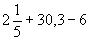 Вычислите площадь прямоугольной площадки для промышленного комплекса длиной 400 метров и шириной 80 метров.Решите уравнение 0,5х + 0,2х = 88,9Найдите объем прямоугольного параллелепипеда, измерения которого равны 10, 20 и 8.Запишите в % дробь  .